2023年江苏省软件和信息技术服务业企业综合实力评估指数百家企业和成长型企业名单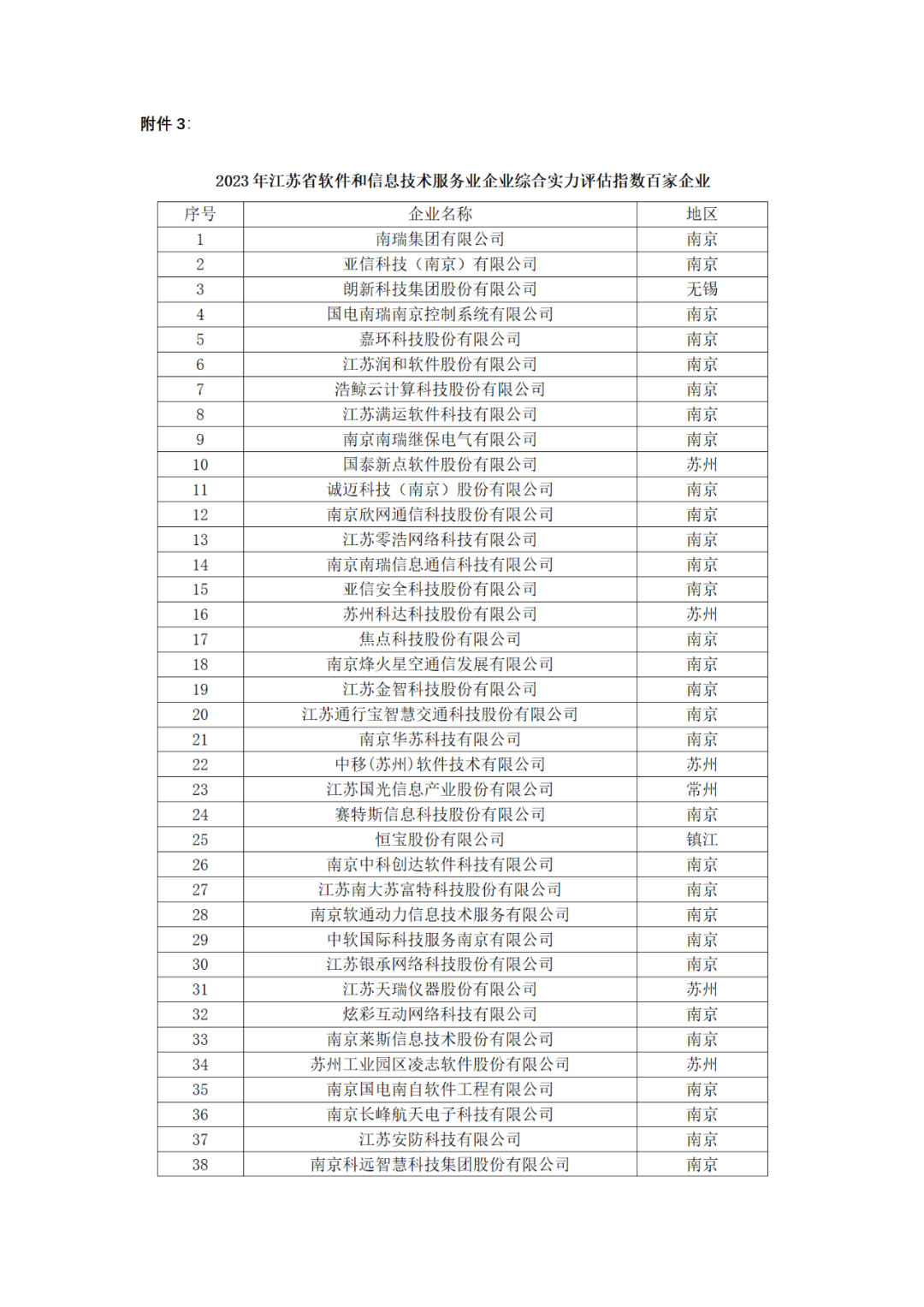 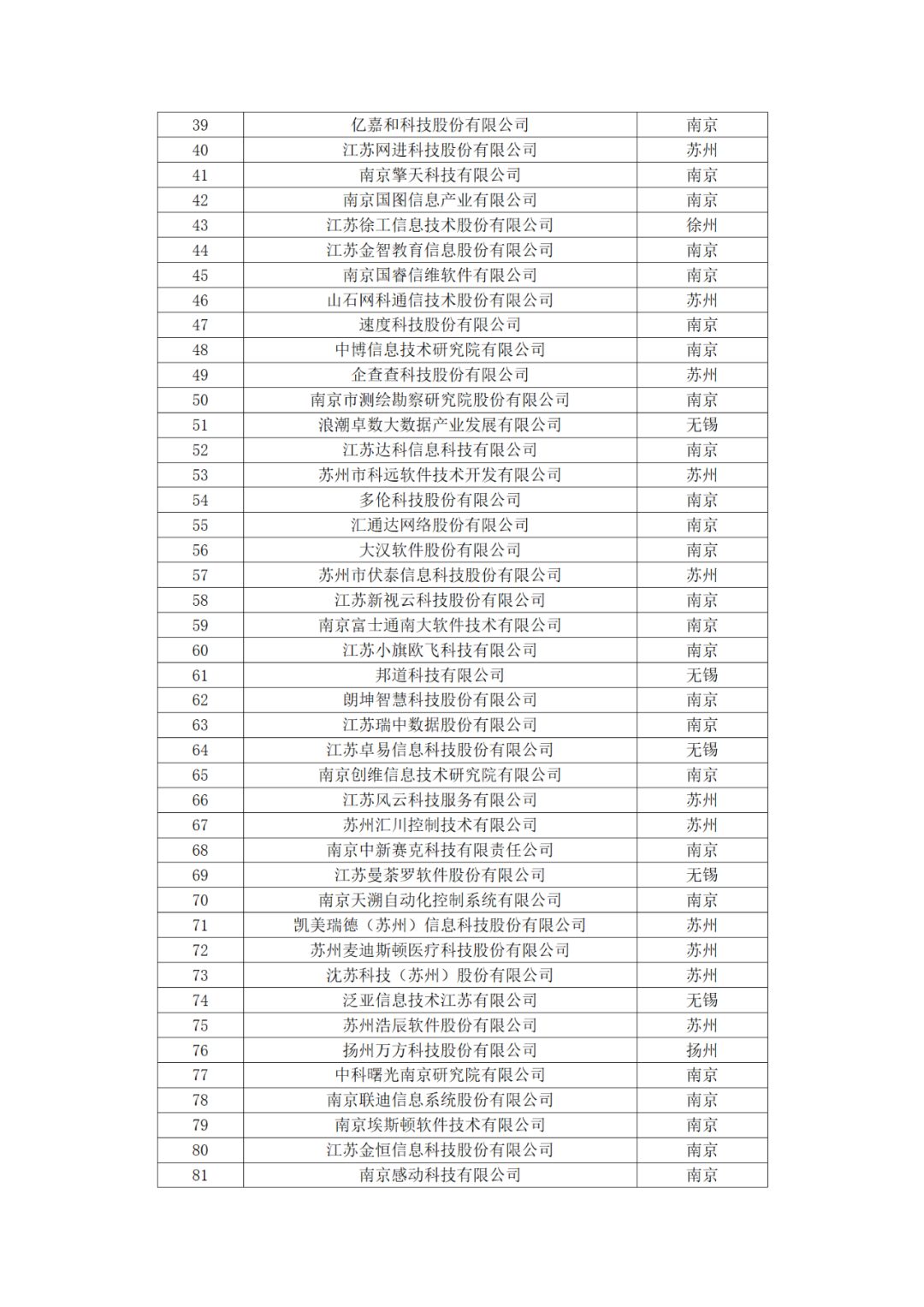 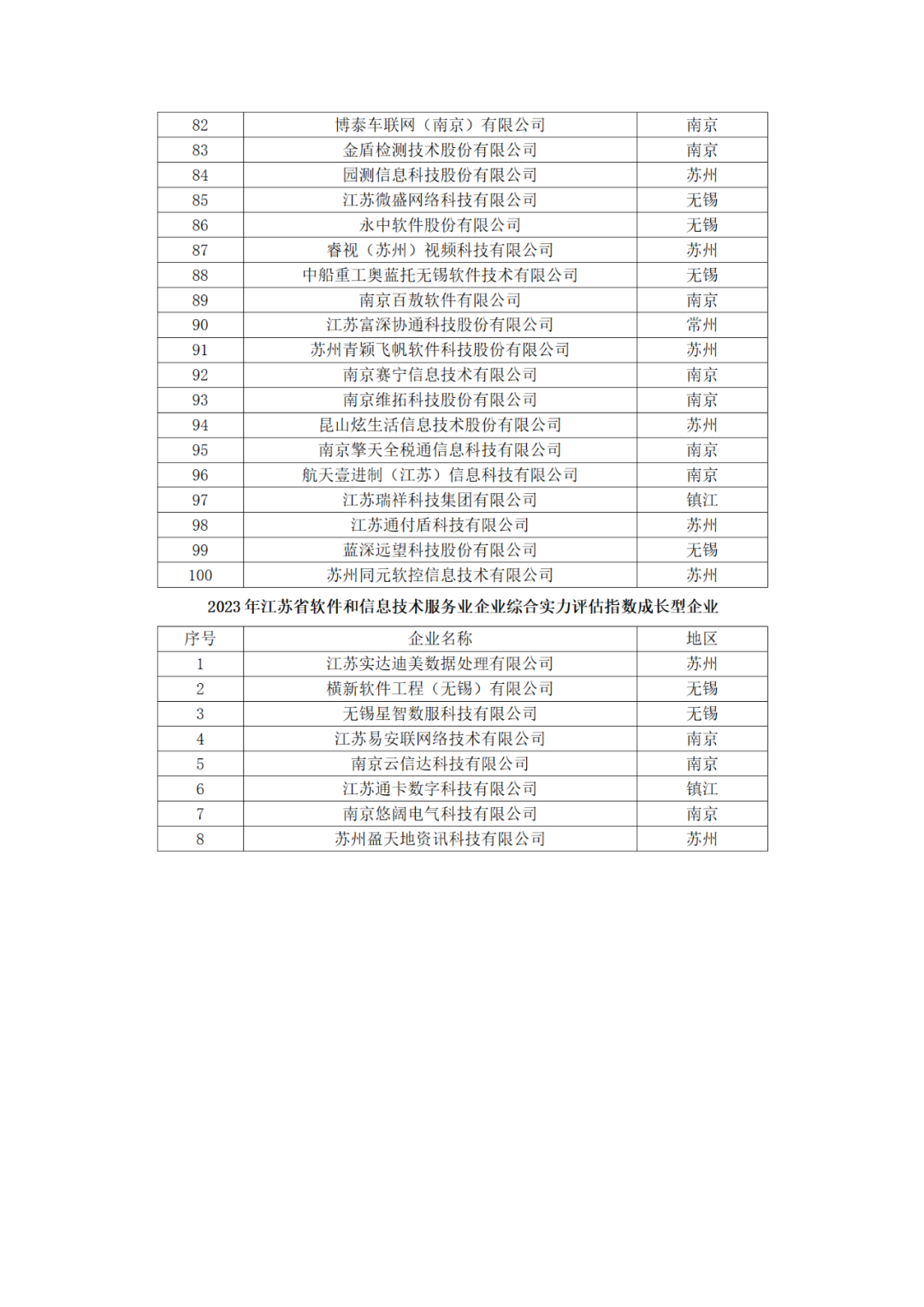 